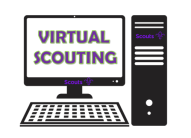 SectionCUBS delete as appropriateCUBS delete as appropriateCUBS delete as appropriateCUBS delete as appropriateWeek4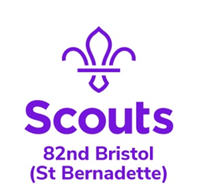 4Date13/05/2020Zoom Meeting Recap:Zoom Meeting Recap:Zoom Meeting Recap:Zoom Meeting Recap:Zoom Meeting Recap:We started the session by doing our Grand Howl just like at the HQWe had a night having fun and playing some games! We started the session by doing our Grand Howl just like at the HQWe had a night having fun and playing some games! We started the session by doing our Grand Howl just like at the HQWe had a night having fun and playing some games! We started the session by doing our Grand Howl just like at the HQWe had a night having fun and playing some games! We started the session by doing our Grand Howl just like at the HQWe had a night having fun and playing some games! Scouting from home task:Scouting from home task:Scouting from home task:Scouting from home task:Scouting from home task:Badge/ActivityBadge/ActivityTeam work   Team work   Team work   RequirementsRequirementsYour TaskYour TaskThis week and next week we are having Cub Games nights on Zoom – just to have a bit of fun but it is also going towards our Teamwork and Team Leader challenge badges at the same time.We will be launching a new badge next week!This week and next week we are having Cub Games nights on Zoom – just to have a bit of fun but it is also going towards our Teamwork and Team Leader challenge badges at the same time.We will be launching a new badge next week!This week and next week we are having Cub Games nights on Zoom – just to have a bit of fun but it is also going towards our Teamwork and Team Leader challenge badges at the same time.We will be launching a new badge next week!Useful ResourcesUseful ResourcesIf anyone wants to complete any badges in their own time please have a look at: https://www.scouts.org.uk/cubs/activity-badges/If anyone wants to complete any badges in their own time please have a look at: https://www.scouts.org.uk/cubs/activity-badges/If anyone wants to complete any badges in their own time please have a look at: https://www.scouts.org.uk/cubs/activity-badges/Next StepNext StepSee you next week!See you next week!See you next week!